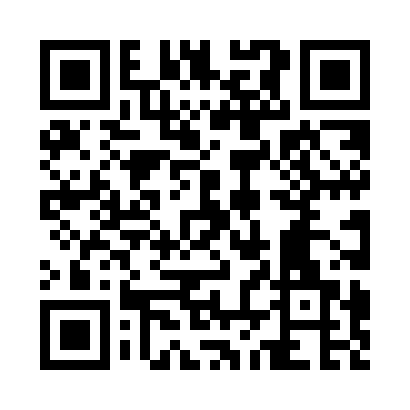 Prayer times for Venetian Isles, Louisiana, USAMon 1 Jul 2024 - Wed 31 Jul 2024High Latitude Method: Angle Based RulePrayer Calculation Method: Islamic Society of North AmericaAsar Calculation Method: ShafiPrayer times provided by https://www.salahtimes.comDateDayFajrSunriseDhuhrAsrMaghribIsha1Mon4:446:021:034:398:059:232Tue4:446:021:034:398:059:223Wed4:456:031:044:398:049:224Thu4:456:031:044:408:049:225Fri4:466:041:044:408:049:226Sat4:476:041:044:408:049:227Sun4:476:051:044:408:049:218Mon4:486:051:044:418:049:219Tue4:486:051:054:418:049:2110Wed4:496:061:054:418:039:2011Thu4:506:061:054:418:039:2012Fri4:506:071:054:418:039:1913Sat4:516:081:054:418:039:1914Sun4:526:081:054:428:029:1815Mon4:526:091:054:428:029:1816Tue4:536:091:054:428:019:1717Wed4:546:101:064:428:019:1718Thu4:556:101:064:428:019:1619Fri4:556:111:064:428:009:1620Sat4:566:111:064:428:009:1521Sun4:576:121:064:427:599:1422Mon4:586:131:064:427:599:1423Tue4:586:131:064:437:589:1324Wed4:596:141:064:437:589:1225Thu5:006:141:064:437:579:1126Fri5:016:151:064:437:569:1027Sat5:026:161:064:437:569:1028Sun5:026:161:064:437:559:0929Mon5:036:171:064:437:549:0830Tue5:046:171:064:437:549:0731Wed5:056:181:064:437:539:06